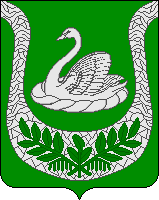 Администрация муниципального образования«Фалилеевское сельское поселение»муниципального образования«Кингисеппский муниципальный район»Ленинградской областиРАСПОРЯЖЕНИЕОт 29.01.2018 № 26-рВ целях реализации положений пункта 7 статьи 54 Федерального закона от 12.06.2002 года № 67-ФЗ «Об основных гарантиях избирательных прав и права на участие в референдуме граждан Российской Федерации», в соответствии с пунктом 3 статьи 54, пунктом 7 статьи 55 Федерального закона «О выборах Президента Российской Федерации» от 10.01.2003 № 19-ФЗ, в связи с проведением выборов Президента Российской Федерации в  2018 году:Определить на территориях избирательных участков места для установки специальных стендов для размещения печатных предвыборных агитационных материалов кандидатов, политических партий, выдвинувших зарегистрированных кандидатов, на должность Президента Российской Федерации на выборах Президента Российской Федерации 18 марта 2018 года.доски объявлений по населенным пунктам поселения: д. Домашово, д. Горка, д. Кайболово, д. Ратчино, д. Лоузно,  д. Систа, в административном центре  поселения  на здании  Фалилеевского досугового центра и в  подъездах  многоэтажных  домов.Распоряжение подлежит опубликованию в средствах массовой информации.Контроль  за исполнением распоряжения оставляю за собой.Глава администрации МО «Фалилеевское сельское поселение»:                                           С.Г. ФилипповаОб определении на территории избирательных участковспециальных мест для размещения печатных предвыборныхагитационных материалов  кандидатов, политических партий, выдвинувших зарегистрированных кандидатов, на должность Президента Российской Федерации на выборах Президента Российской Федерации 18 марта 2018 года